Lịch làm việc thay cho thông báo, thư mời và có thể thay đổi khi có chương trình đột xuất của UBND tỉnh và chỉ đạo của Ban Giám đốc Sở. Các phòng, đơn vị phối hợp với Văn phòng thực hiện thủ tục đảm bảo thực hiện tốt công tác phòng chống dịch Covid-19 theo chỉ đạo của Trung ương và của tỉnh khi tổ chức và tham gia các cuộc họp, hội nghị.     CCVC theo phương án phân công đã được phê duyệt. Các cuộc họp/làm việc trực tuyến được thực hiện trên phần mềm ứng dụng Teams sẽ được mở trước thời gian họp 15 phút; Lãnh đạo các phòng, đvtt tổng hợp các báo cáo nhanh của CCVC hàng tuần theo quy định.Toàn thể CCVC và NLĐ đăng ký lịch làm việc trên phần mềm theo tài khoản của phòng, đơn vị (không sử dụng tài khoản cá nhân) ghi rỏ thời gian làm việc; đính kèm file thư mời hoặc văn bản, kế hoạch và báo lại Văn phòng để cập nhật, bổ sung lịch phục vụ công tác quản lý điều hành của BGĐ Sở; CCVC và NLĐ không đăng ký lịch công tác thì làm việc tại cơ quan/tại nhà./.Thứ Hai 13/09/2021Thứ Hai 13/09/2021Sáng- 07:30: Dự họp BCĐ  phòng chống dịch Covid-19 của tỉnhChủ trì: Thường trực Tỉnh ủy.     Thành phần: Giám đốc Sở - Nguyễn Thanh Toàn     Địa điểm: phòng họp khách sạn Becamex     Phương tiện: xe 0569    Chuẩn bị nội dung: Tổ Thư ký BCĐ PCD- 8:00: Dự Hội nghị trực tuyến thúc đẩy lưu thông, tiêu thụ nông sản trong bối cảnh phòng, chống dịch Covid-19 (trực tuyến).Chủ trì: Phó Chủ tịch UBND tỉnh - Mai Hùng Dũng.Thành phần: Giám đốc Sở - Nguyễn Thanh ToànĐịa điểm: Phòng họp A. UBND tỉnhPhương tiện: xe 0569.Chuẩn bị nội dung: P QLTM- 8:30: Dự Hội nghị tập huấn trực tuyến triển khai đề án tăng cường khả năng cung ứng, sử dụng Oxy y tế cho các cơ sở điều trị bệnh nhân COVID-19.     Chủ trì: Bộ trưởng Bộ Y Tế     Thành phần: Phó Giám đốc - Nguyễn Trường Thi, PTP QLNL - Trịnh Hữu Thuận     Địa điểm: Phòng họp trực tuyến - Viettel Binh Duong (số 277, Đại lộ Bình Dương, p chánh nghĩa, thành phố Thủ Dầu Một )Chiều- 13:15: Họp Hội ý BGĐ Sở tuần 38, tháng 9/2021 (trực tuyến)      Chủ trì: Giám đốc Sở - Nguyễn Thanh ToànĐịa điểm và thành phần: + Phòng họp 1 VP 2 (tầng 2): các PGĐ Sở, K Bình, Việt, Thanh Dũng, Thạch, Phong, C Hải,+ Phòng làm việc VP 2 (tầng 1): C Tú; Sĩ, Thúy Hằng, Phương, Hiếu, K Cúc, Hoàng,+ Online: Thuận, Đào, Danh, Nhàn, Chuẩn bị nội dung: VP      Chuẩn bị thiết bị kỹ thuật: CV IT chuẩn bị phòng họp- 15:00: Tham dự Hội nghị trực tuyến Sơ kết công tác phòng, chống dịch bệnh Covid-19 trên địa bàn tỉnh và triển khai nhiệm vụ trong thời gian tới..Thành phần: Giám đốc Sở - Nguyễn Thanh Toàn; Phó Giám đốc Sở - Phan Thị Khánh Duyên Địa điểm: Hội trường B- Tỉnh ủyPhương tiện: xe 0569     Chuẩn bị nội dung: Tổ Thư ký BCĐ PCDThứ Ba 14/09/2021Thứ Ba 14/09/2021Sáng - 07:30: Dự họp BCĐ  phòng chống dịch Covid-19 của tỉnhChủ trì: Thường trực Tỉnh ủy.     Thành phần: Giám đốc Sở - Nguyễn Thanh Toàn     Địa điểm: phòng họp khách sạn Becamex     Phương tiện: xe 0569    Chuẩn bị nội dung: Tổ Thư ký BCĐ PCD- 9:00: Dự Lễ trao tặng xe ô tô chuyên dụng test nhanh Covid và tiêm vắc xin lưu động cho UBND thị xã Tân UyênThành phần: Giám đốc Sở - Nguyễn Thanh ToànĐịa điểm: Hội trường Thị ủyPhương tiện: xe 0569.Chiều - 14:00: Dự Hội nghị trực tuyến Thủ tướng Phạm Minh Chính đối thoại với Đại sứ quán, các hiệp hội và doanh nghiệp Hàn quốc tại Việt Nam.     Chủ trì: Thủ tướng Phạm Minh Chính     Thành phần: Giám đốc Sở - Nguyễn Thanh Toàn     Địa điểm: phòng họp A. UBND tỉnh     Phương tiện: xe 0569- 14:30: Chuẩn bị nội dung trao đổi trực tuyến về công tác phòng chống dịch Covid-19Chủ trì: Tiểu ban Thông tin và truyền thôngThành phần: Phó Giám đốc Sở - Phan Thị Khánh DuyênĐịa điểm: Ban Tuyên giáo Tỉnh ủyThứ Tư 15/09/2021Thứ Tư 15/09/2021Sáng- 07:30: Dự họp BCĐ  phòng chống dịch Covid-19 của tỉnhChủ trì: Thường trực Tỉnh ủy.     Thành phần: Giám đốc Sở - Nguyễn Thanh Toàn     Địa điểm: phòng họp khách sạn Becamex     Phương tiện: xe 0569    Chuẩn bị nội dung: Tổ Thư ký BCĐ PCD- 9:00: Dự Hội nghị cung cấp thông tin cho báo chí về công tác phòng, chống dịch Covid-19 và phục hồi kinh tế tỉnh Bình Dương trong trạng thái bình thường mới về “Phương án tổ chức tổ chức lại hoạt động kinh doanh thương mại, dịch vụ trên địa bàn Tỉnh khi trở về trạng thái bình thường mới sau ngày 15/9/2021”Chủ trì: Thường trực Ban Chỉ đạo phòng, chống dịch Covid-19 TỉnhThành phần: Phó Giám đốc Sở - Phan Thị Khánh DuyênĐịa điểm: Hội trường Trung tâm Hội nghị triển lãm Tỉnh     Phương tiện: xe 0569.Chiều - 14:00: Dự họp nghe Sở Tài nguyên và Môi trường báo cáo tình hình quản lý hoạt động khai thác đá xây dựng và các đề án điều tra cơ bản về địa chất, khoáng sản.Chủ trì: Phó Chủ tịch UBND tỉnh - Mai Hùng Dũng.Thành phần: Giám đốc Sở - Nguyễn Thanh ToànĐịa điểm: phòng họp B. UBND tỉnh    Chuẩn bị nội dung: P QLNLTối- 20:00: Dự trao đổi trực tuyến về công tác phòng, chống dịch Covid-19 và phục hồi kinh tế tỉnh Bình Dương trong trạng thái bình thường mới “Kế hoạch phòng, chống dịch và chăm sóc sức khỏe Nhân dân; phương án tổ chức lại sản xuất của doanh nghiệp, hoạt động  kinh doanh thương mại, dịch vụ; việc lưu thông, đi lại và những nội dung người dân quan tâm trong trạng thái bình thường mới”.Chủ trì: Thường trực Ban Chỉ đạo phòng, chống dịch Covid-19 TỉnhThành phần: Giám đốc Sở - Nguyễn Thanh ToànĐịa điểm: Phim trường Đài Phát thanh và Truyền hình Bình Dương     Phương tiện: xe 0569.Thứ Năm 16/09/2021Thứ Năm 16/09/2021Sáng- 07:30: Dự họp BCĐ  phòng chống dịch Covid-19 của tỉnhChủ trì: Thường trực Tỉnh ủy.     Thành phần: Giám đốc Sở - Nguyễn Thanh Toàn     Địa điểm: phòng họp khách sạn Becamex     Phương tiện: xe 0569    Chuẩn bị nội dung: Tổ Thư ký BCĐ PCD- 8:00: Làm việc về một số nội dung liên quan đến việc lắp đặt hệ thống năng lượng mặt trời trên mái nhà của chung cư, nhà ở xã hội Becamex, Hòa Lợi, Hòa PhúChủ trì: UBND thành phố TDM.Thành phần: PTP QLNL – Trần Trung HiếuĐịa điểm: phòng họp 2. UBND thành phố TDM    Chuẩn bị nội dung: P QLNLChiều- 14:00: Dự họp nghe Sở Xây dựng báo cáo về Kế hoạch phát triển nhà ở của tỉnh giai đoạn 2021-2025.Chủ trì: Chủ tịch UBND tỉnh - Võ Văn Minh.Thành phần: Giám đốc Sở - Nguyễn Thanh ToànĐịa điểm: phòng họp A. UBND tỉnh    Chuẩn bị nội dung: VP SởThứ Sáu 17/09/2021Thứ Sáu 17/09/2021Sáng - 07:30: Dự họp BCĐ  phòng chống dịch Covid-19 của tỉnhChủ trì: Thường trực Tỉnh ủy.     Thành phần: Giám đốc Sở - Nguyễn Thanh Toàn     Địa điểm: phòng họp khách sạn Becamex     Phương tiện: xe 0569    Chuẩn bị nội dung: Tổ Thư ký BCĐ PCDChiềuNơi nhận:- VP UBND tỉnh (b/c);- Ban Giám đốc;- Các phòng, đơn vị trực thuộc;- Báo, Đài PTTH Bình Dương;- Wesite Sở;- Lưu: VT, VP, “pdf”TL. GIÁM ĐỐCCHÁNH VĂN PHÒNG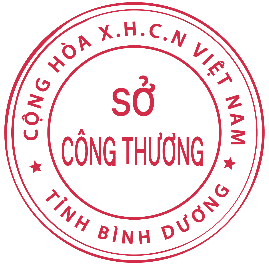 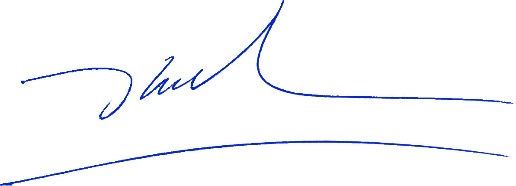  Đoàn Kim Bình